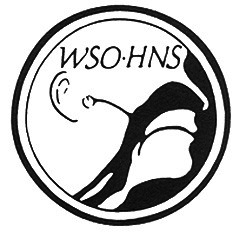 Wisconsin Society of Otolaryngology-Head and Neck SurgeryAPPLICATION FOR MEMBERSHIPI hereby make application for membership in the Wisconsin Society of Otolaryngology-Head and Neck Surgery,NAME: ________________________________________________________________________________________________DATE OF BIRTH: _____________________________________OFFICE ADDRESS: ______________________________________________________________________________________		   ______________________________________________________________________________________OFFICE PHONE: ________________________________________________________________________________________OFFICE FAX: ___________________________________________________________________________________________E-MAIL ADDRESS: _____________________________________________________________________________________HOME ADDRESS: ______________________________________________________________________________________		 _______________________________________________________________________________________UNDERGRADUATE EDUCATION: _______________________________________________________________________				  School					City			State				 _______________________________________________________________________				 Years                                                                                                          	Degree ReceivedUNDERGRADUATE EDUCATION: _______________________________________________________________________				  School					City			State				 _______________________________________________________________________				 Years                                                                                                          	Degree ReceivedMEDICAL EDUCATION: 		_______________________________________________________________________				  School					City			State				 _______________________________________________________________________				 Years                                                                                                          	Degree ReceivedRESIDENCY & FELLOWSHIP: _______________________________________________ 	             _________________________________________________Specialty						                   Years________________________________________________________________________________________________________Institution							Address		City			State_______________________________________________ 	             _________________________________________________Specialty						                   Years________________________________________________________________________________________________________Institution							Address		City			StateRESIDENCY & FELLOWSHIP (cont.)_______________________________________________ 	             _________________________________________________Specialty						                   Years________________________________________________________________________________________________________Institution							Address		City			StateDATE OF CERTIFICATION BY THE AMERICAN BOARD OF OTOLARYNGOLOGY: __________________________NUMBER OF YEARS ENGAGED IN THE PRACTICE OF OTOLARYNGOLOGY: _______________________________LICENSED TO PRACTICE MEDICINE IN:_________________________________________________________________________State					License #			Date_________________________________________________________________________State					License #			Date_________________________________________________________________________State					License #			DateMEMBER OF GOOD STANDING OF: _____________________________________________________________________					       (County Medical Society of its equivalent of principal professional activity)OTHER SOCIETY MEMBERSHIPS (name, location, date):___________________________________________________________________________________________________________________________________________________________________________________________________________________________________________________________________________________________________________________________________________________________________________________________________________________________________________________________________________________________________________________________________HOSPITAL APPOINTMENTS (institution, address, title, dates):___________________________________________________________________________________________________________________________________________________________________________________________________________________________________________________________________________________________________________________________________________________________________________________________________________________________________________________________________________________________________________________________________If accepted as a member, I agree to be governed by the WSO-HNS Constitution and Bylaws._________________________________________________________________________________SIGNATURE								DATESPONSORS (signatures of two voting members of the Wisconsin Society of Otolaryngology)______________________________________________	___________    ___________________________________________Name						Date	               Signature______________________________________________	___________    ___________________________________________Name						Date	               SignatureMail, Email or Fax completed application to:Delight HenslerAdministrative AssistantW8697 Island RoadWaterloo WI 53594Cell: 920-988-1208Delight.hensler@wisc.edu